DateYour AddressDear (Name of Interviewer)Office of AdmissionsCollege AddressIt was so nice to meet you and talk with you at length about the advantages of joining the college. As I told you about my interest in entrepreneurship, you gave me quite a lot of information touched upon. Thank you for telling me more about the entrepreneurship program at the college. I think the kind of community atmosphere, and innovative culture is a great learning environment. I was specially excited to hear about start-up incubation and venture support network at the premises. I am sure a lot of industry collaborations from faculty and professional networks trickle down to creating courses that are preferred by the industry. I am also happy to know that this college considers the future prospects of its student highly important. This is one of the reasons why I want to join this college and hope that my application will be given due consideration.Thank you for giving me a thorough campus tour and answering all my questions. I cherish every moment on the campus and look forward to the day I will be attending the college with you. Thank you again. Best of luck with your exams.Sincerely (Your Name)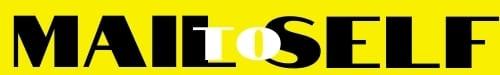 